MODULE DESCRIPTOR FORMنموذج وصف المادة الدراسيةAPPENDIX: ملاحظة: هذا النموذج تم وضعه وتقديمه من قبل مديرية ضمان الجودة في وزارة التعليم العالي والبحث العلميMinistry of Higher Education and Scientific Research - IraqAl-Nahrain UniversityCollege of ScienceDepartment of Mathematics and Computer ApplicationsModule Informationمعلومات المادة الدراسيةModule Informationمعلومات المادة الدراسيةModule Informationمعلومات المادة الدراسيةModule Informationمعلومات المادة الدراسيةModule Informationمعلومات المادة الدراسيةModule Informationمعلومات المادة الدراسيةModule Informationمعلومات المادة الدراسيةModule Informationمعلومات المادة الدراسيةModule TitleDemocracy And Human Rights الديمقراطية حقوق الانسان وDemocracy And Human Rights الديمقراطية حقوق الانسان وDemocracy And Human Rights الديمقراطية حقوق الانسان وDemocracy And Human Rights الديمقراطية حقوق الانسان وModule DeliveryModule DeliveryModule DeliveryModule TypeTheory LectureTheory LectureTheory LectureTheory LectureTheoryLectureLab TutorialPracticalSeminarTheoryLectureLab TutorialPracticalSeminarTheoryLectureLab TutorialPracticalSeminarModule CodeUREQ1203UREQ1203UREQ1203UREQ1203TheoryLectureLab TutorialPracticalSeminarTheoryLectureLab TutorialPracticalSeminarTheoryLectureLab TutorialPracticalSeminarECTS Credits 2222TheoryLectureLab TutorialPracticalSeminarTheoryLectureLab TutorialPracticalSeminarTheoryLectureLab TutorialPracticalSeminarSWL (hr/sem)30303030TheoryLectureLab TutorialPracticalSeminarTheoryLectureLab TutorialPracticalSeminarTheoryLectureLab TutorialPracticalSeminarModule LevelModule LevelSemester of DeliverySemester of DeliverySemester of DeliverySemester of DeliverySecond Semester Administering DepartmentAdministering Department CollegeCollege Of Science College Of Science College Of Science College Of Science Module LeaderDr. Ahmed JudaDr. Ahmed Juda e-mailahmedjuda68@gmail.comahmedjuda68@gmail.comahmedjuda68@gmail.comahmedjuda68@gmail.comModule Leader’s Acad. TitleModule Leader’s Acad. TitleModule Leader’s QualificationModule Leader’s QualificationModule Leader’s QualificationModule Leader’s QualificationUniversity Doctor AssistantModule Tutor-- e-mail----Peer Reviewer NamePeer Reviewer Name e-mailReview Committee ApprovalReview Committee ApprovalVersion NumberVersion NumberVersion NumberRelation With Other Modulesالعلاقة مع المواد الدراسية الأخرىRelation With Other Modulesالعلاقة مع المواد الدراسية الأخرىRelation With Other Modulesالعلاقة مع المواد الدراسية الأخرىRelation With Other Modulesالعلاقة مع المواد الدراسية الأخرىPrerequisite moduleSemesterCo-requisites moduleSemesterModule Aims, Learning Outcomes and Indicative Contentsأهداف المادة الدراسية ونتائج التعلم والمحتويات الإرشاديةModule Aims, Learning Outcomes and Indicative Contentsأهداف المادة الدراسية ونتائج التعلم والمحتويات الإرشاديةModule Aims, Learning Outcomes and Indicative Contentsأهداف المادة الدراسية ونتائج التعلم والمحتويات الإرشاديةModule Aims, Learning Outcomes and Indicative Contentsأهداف المادة الدراسية ونتائج التعلم والمحتويات الإرشادية Module Aimsأهداف المادة الدراسيةThe aim of human rights and democracy lectures is to simplify the principles of human right and to assure democracy disciplines applying by equally and properly distribution among people in the society.الهدف من محاضرات حقوق الإنسان والديمقراطية هو تبسيط مبادئ حقوق الإنسان وضمان تطبيق ضوابط الديمقراطية بالتوزيع المتساوي والسليم بين الناس في المجتمع .The aim of human rights and democracy lectures is to simplify the principles of human right and to assure democracy disciplines applying by equally and properly distribution among people in the society.الهدف من محاضرات حقوق الإنسان والديمقراطية هو تبسيط مبادئ حقوق الإنسان وضمان تطبيق ضوابط الديمقراطية بالتوزيع المتساوي والسليم بين الناس في المجتمع .The aim of human rights and democracy lectures is to simplify the principles of human right and to assure democracy disciplines applying by equally and properly distribution among people in the society.الهدف من محاضرات حقوق الإنسان والديمقراطية هو تبسيط مبادئ حقوق الإنسان وضمان تطبيق ضوابط الديمقراطية بالتوزيع المتساوي والسليم بين الناس في المجتمع .Module Learning Outcomesمخرجات التعلم للمادة الدراسيةA- Cognitive objectivesA1- Introducing the student to the principles of human rights.A2- Briefly introduce the student to the nature of human rights and freedoms and the nature of democracy and its types.A3- Comprehensive knowledge of human rights and basic freedoms in light of the existing reality and types of political systems and states.A4- Introducing the bullying stereotype and the Iraqi historical performance in Iraqi governments in the ancient and modern era.1_ الاهداف المعرفية :أ1-تعريف الطالب بأصول حقوق الإنسان . أ2-تعريف الطالب بإيجاز ماهية حقوق الإنسان و حرياته و ماهية الديمقراطية و انواعها أ3- منح الطالب امكانية المعرفة الجزئية لحقوق الانسان و الحريات الاساسية في ظل الواقع الموجود و انواع النظم السياسية و الدول . أ4-التعريف بالنمطية العالية و الاداء التاريخي العراقي في حكومات العراق في العصر القديم و الحديث .B- The skills objectives of the courseB1 - Introducing the student to human rights and freedoms and how to deal with international and regional treaties and their internal legislation.B2 - Deriving knowledge related to human rights and how they are reflected and their true civilizational role in the lives of peoples.B3 - Knowing how different governments and ideologies deal with human rights and democracy in practice in countries of the world.ب- الاهداف المهاراتية الخاصة بالمقرر :ب1- كيفية تناول المعاهدات الدولية و الإقليمية و التشريعات الداخلية لها . ب2 - استنباط المعارف المتعلقة بحقوق الإنسان و كيفية انعاكسها و دورها الحضاري الحقيقي في حياة الشعوب .ب3 -معرفة آلية تعامل الحكومات و الايديولوجيات المختلفة مع حقوق الإنسان و الديمقراطية من الناحية الفعلية في دول العالم .      A- Cognitive objectivesA1- Introducing the student to the principles of human rights.A2- Briefly introduce the student to the nature of human rights and freedoms and the nature of democracy and its types.A3- Comprehensive knowledge of human rights and basic freedoms in light of the existing reality and types of political systems and states.A4- Introducing the bullying stereotype and the Iraqi historical performance in Iraqi governments in the ancient and modern era.1_ الاهداف المعرفية :أ1-تعريف الطالب بأصول حقوق الإنسان . أ2-تعريف الطالب بإيجاز ماهية حقوق الإنسان و حرياته و ماهية الديمقراطية و انواعها أ3- منح الطالب امكانية المعرفة الجزئية لحقوق الانسان و الحريات الاساسية في ظل الواقع الموجود و انواع النظم السياسية و الدول . أ4-التعريف بالنمطية العالية و الاداء التاريخي العراقي في حكومات العراق في العصر القديم و الحديث .B- The skills objectives of the courseB1 - Introducing the student to human rights and freedoms and how to deal with international and regional treaties and their internal legislation.B2 - Deriving knowledge related to human rights and how they are reflected and their true civilizational role in the lives of peoples.B3 - Knowing how different governments and ideologies deal with human rights and democracy in practice in countries of the world.ب- الاهداف المهاراتية الخاصة بالمقرر :ب1- كيفية تناول المعاهدات الدولية و الإقليمية و التشريعات الداخلية لها . ب2 - استنباط المعارف المتعلقة بحقوق الإنسان و كيفية انعاكسها و دورها الحضاري الحقيقي في حياة الشعوب .ب3 -معرفة آلية تعامل الحكومات و الايديولوجيات المختلفة مع حقوق الإنسان و الديمقراطية من الناحية الفعلية في دول العالم .      A- Cognitive objectivesA1- Introducing the student to the principles of human rights.A2- Briefly introduce the student to the nature of human rights and freedoms and the nature of democracy and its types.A3- Comprehensive knowledge of human rights and basic freedoms in light of the existing reality and types of political systems and states.A4- Introducing the bullying stereotype and the Iraqi historical performance in Iraqi governments in the ancient and modern era.1_ الاهداف المعرفية :أ1-تعريف الطالب بأصول حقوق الإنسان . أ2-تعريف الطالب بإيجاز ماهية حقوق الإنسان و حرياته و ماهية الديمقراطية و انواعها أ3- منح الطالب امكانية المعرفة الجزئية لحقوق الانسان و الحريات الاساسية في ظل الواقع الموجود و انواع النظم السياسية و الدول . أ4-التعريف بالنمطية العالية و الاداء التاريخي العراقي في حكومات العراق في العصر القديم و الحديث .B- The skills objectives of the courseB1 - Introducing the student to human rights and freedoms and how to deal with international and regional treaties and their internal legislation.B2 - Deriving knowledge related to human rights and how they are reflected and their true civilizational role in the lives of peoples.B3 - Knowing how different governments and ideologies deal with human rights and democracy in practice in countries of the world.ب- الاهداف المهاراتية الخاصة بالمقرر :ب1- كيفية تناول المعاهدات الدولية و الإقليمية و التشريعات الداخلية لها . ب2 - استنباط المعارف المتعلقة بحقوق الإنسان و كيفية انعاكسها و دورها الحضاري الحقيقي في حياة الشعوب .ب3 -معرفة آلية تعامل الحكومات و الايديولوجيات المختلفة مع حقوق الإنسان و الديمقراطية من الناحية الفعلية في دول العالم .      Indicative Contentsالمحتويات الإرشاديةLearning and Teaching Strategiesاستراتيجيات التعلم والتعليمLearning and Teaching Strategiesاستراتيجيات التعلم والتعليمLearning and Teaching Strategiesاستراتيجيات التعلم والتعليمLearning and Teaching Strategiesاستراتيجيات التعلم والتعليمStrategiesThis is done through a booklet that was prepared by me using external sources such as books, newspapers, and the information network, through in-person lectures, and supporting this with illustrative means in Word or PDF format. It is carried out through weekly lectures and through observations made by the teacher and measuring the extent of students’ knowledge .و يتم ذلك من خلال كتيب قمت بإعداده بالاستعانة بمصادر خارجية مثل الكتب والصحف وشبكة المعلومات، وذلك من خلال محاضرات شخصية، ودعم ذلك بالوسائل التوضيحية بصيغة Word أو PDFويتم ذلك من خلال محاضرات أسبوعية ومن خلال ملاحظات المعلم وقياس مدى معرفة الطلاب ..This is done through a booklet that was prepared by me using external sources such as books, newspapers, and the information network, through in-person lectures, and supporting this with illustrative means in Word or PDF format. It is carried out through weekly lectures and through observations made by the teacher and measuring the extent of students’ knowledge .و يتم ذلك من خلال كتيب قمت بإعداده بالاستعانة بمصادر خارجية مثل الكتب والصحف وشبكة المعلومات، وذلك من خلال محاضرات شخصية، ودعم ذلك بالوسائل التوضيحية بصيغة Word أو PDFويتم ذلك من خلال محاضرات أسبوعية ومن خلال ملاحظات المعلم وقياس مدى معرفة الطلاب ..This is done through a booklet that was prepared by me using external sources such as books, newspapers, and the information network, through in-person lectures, and supporting this with illustrative means in Word or PDF format. It is carried out through weekly lectures and through observations made by the teacher and measuring the extent of students’ knowledge .و يتم ذلك من خلال كتيب قمت بإعداده بالاستعانة بمصادر خارجية مثل الكتب والصحف وشبكة المعلومات، وذلك من خلال محاضرات شخصية، ودعم ذلك بالوسائل التوضيحية بصيغة Word أو PDFويتم ذلك من خلال محاضرات أسبوعية ومن خلال ملاحظات المعلم وقياس مدى معرفة الطلاب ..Student Workload (SWL)الحمل الدراسي للطالبStudent Workload (SWL)الحمل الدراسي للطالبStudent Workload (SWL)الحمل الدراسي للطالبStudent Workload (SWL)الحمل الدراسي للطالبStructured SWL (h/sem)الحمل الدراسي المنتظم للطالب خلال الفصلStructured SWL (h/w)الحمل الدراسي المنتظم للطالب أسبوعياUnstructured SWL (h/sem)الحمل الدراسي غير المنتظم للطالب خلال الفصلUnstructured SWL (h/w)الحمل الدراسي غير المنتظم للطالب أسبوعياTotal SWL (h/sem)الحمل الدراسي الكلي للطالب خلال الفصلModule Evaluationتقييم المادة الدراسية Module Evaluationتقييم المادة الدراسية Module Evaluationتقييم المادة الدراسية Module Evaluationتقييم المادة الدراسية Module Evaluationتقييم المادة الدراسية Module Evaluationتقييم المادة الدراسية AsAsTime/NumberWeight (Marks)Week DueRelevant Learning OutcomeFormative assessmentQuizzes2 times10 marksFormative assessmentAssignments20 marksFormative assessmentSeminars / Lab.Formative assessmentReportonce10 marksSummative assessmentMidterm Examonce10 marks Summative assessmentFinal Examonce50 marksTotal assessmentTotal assessmentTotal assessmentDelivery Plan (Weekly Syllabus)المنهاج الاسبوعي النظريDelivery Plan (Weekly Syllabus)المنهاج الاسبوعي النظريWeek  Material CoveredWeek 1 Concepts about human rights and fundamental freedoms .مفهوم حقوق الانسان .Week 2Categories and Features of Human Rights .  فئات و مميزات حقوق الانسان .Week 3Characteristics and advantages of human rights in Islam .خصائص و مميزات حقوق الإنسان في الإسلام .Week 4The difference between human rights and public freedoms .الفرق بين حقوق الإنسان و الحريات العامة .Week 5Freedom, its concept and types.الحرية مفهومها و انواعها .Week 6Human rights In ancient civilizations (Mesopotamia civilization) .. (حضارة وادي الرافدين)حقوق الانسان في الحضارات القديمة Week 7Human rights in ancient civilizations (Chinese,Hindu, Pharaonic and Greek Egypt)حقوق الإنسان في الحضارات القديمة ( الصينية , الهندية , مصر الفرعونية و الاغريقية ) .Week 8Human rights in the heavenly religions (Christianity and Islam ).حقوق الانسان في الاديان السماوية ( المسيحية و الديانة الاسلامية ) .Week 9Human rights in the Middle Ages .حقوق الانسان في العصور الوسطى .Week 10Human rights in the modern era and the international organizations responsible for implementing them.حقوق الانسان في العصر الحديث و المنظمات الدولية المسؤولة عن تطبيقها .Week 11The concept of democracy and it's characteristics .مفهوم الديمقراطية و خصائصها .Week 12Types of democracy .انواع الديمقراطية Week 13Pictures of democratic systems .صور انظمة الديمقراطية . Week 14Democratic political rights.ديمقراطية الحقوق السياسية . Week 15Preparatory Week (Study Material review for the final exam)الأسبوع التحضيري (مراجعة المواد الدراسية للامتحان النهائي ).Week 16Final Examالامتحان النهائي Delivery Plan (Weekly Lab. Syllabus)المنهاج الاسبوعي للمختبرDelivery Plan (Weekly Lab. Syllabus)المنهاج الاسبوعي للمختبرWeek  Material CoveredWeek 1Lab 1: Week 2Lab 2: Week 3Lab 3: Week 4Lab 4: Week 5Lab 5: Week 6Lab 6: Week 7Lab 7:Learning and Teaching Resourcesمصادر التعلم والتدريسLearning and Teaching Resourcesمصادر التعلم والتدريسLearning and Teaching Resourcesمصادر التعلم والتدريسTextAvailable in the Library?Required Texts1.Universal Declaration of Human Rights (Drafting Committee of the Universal Declaration of Human Rights).2. Human Rights (Thomas Paine).3.Human rights in Islam (Ali Abdul Wahid ) .1- الإعلان العالمي لحقوق الإنسان (لجنة صياغة الإعلان العالمي لحقوق الإنسان).  2- حقوق الإنسان (توماس باين). 3- حقوق الإنسان في الإسلام (علي عبد الواحد ).Not available Recommended TextsHuman rights in the Arab world(Hussein Jameel) .حقوق الانسان في الوطن العربي ( حسين جميل).  Not available Websites                   GRADING SCHEMEمخطط الدرجات                   GRADING SCHEMEمخطط الدرجات                   GRADING SCHEMEمخطط الدرجات                   GRADING SCHEMEمخطط الدرجات                   GRADING SCHEMEمخطط الدرجاتGroupGradeالتقديرMarks (%)DefinitionSuccess Group(50 - 100)A - Excellentامتياز90 - 100Outstanding PerformanceSuccess Group(50 - 100)B - Very Goodجيد جدا 80 - 89Above average with some errorsSuccess Group(50 - 100)C - Goodجيد70 - 79Sound work with notable errorsSuccess Group(50 - 100)D - Satisfactoryمتوسط 60 - 69Fair but with major shortcomingsSuccess Group(50 - 100)E - Sufficientمقبول 50 - 59Work meets minimum criteriaFail Group(0 – 49)FX – Fail مقبول بقرار(45-49)More work required but credit awardedFail Group(0 – 49)F – Fail راسب(0-44)Considerable amount of work requiredNote:Note:NB Decimal places above or below 0.5 will be rounded to the higher or lower full mark (for example a mark of 54.5 will be rounded to 55, whereas a mark of 54.4 will be rounded to 54. The University has a policy NOT to condone "near-pass fails" so the only adjustment to marks awarded by the original marker(s) will be the automatic rounding outlined above.NB Decimal places above or below 0.5 will be rounded to the higher or lower full mark (for example a mark of 54.5 will be rounded to 55, whereas a mark of 54.4 will be rounded to 54. The University has a policy NOT to condone "near-pass fails" so the only adjustment to marks awarded by the original marker(s) will be the automatic rounding outlined above.NB Decimal places above or below 0.5 will be rounded to the higher or lower full mark (for example a mark of 54.5 will be rounded to 55, whereas a mark of 54.4 will be rounded to 54. The University has a policy NOT to condone "near-pass fails" so the only adjustment to marks awarded by the original marker(s) will be the automatic rounding outlined above.NB Decimal places above or below 0.5 will be rounded to the higher or lower full mark (for example a mark of 54.5 will be rounded to 55, whereas a mark of 54.4 will be rounded to 54. The University has a policy NOT to condone "near-pass fails" so the only adjustment to marks awarded by the original marker(s) will be the automatic rounding outlined above.NB Decimal places above or below 0.5 will be rounded to the higher or lower full mark (for example a mark of 54.5 will be rounded to 55, whereas a mark of 54.4 will be rounded to 54. The University has a policy NOT to condone "near-pass fails" so the only adjustment to marks awarded by the original marker(s) will be the automatic rounding outlined above.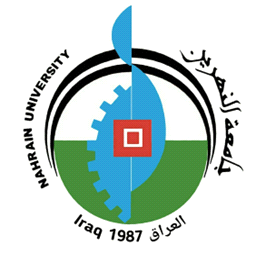 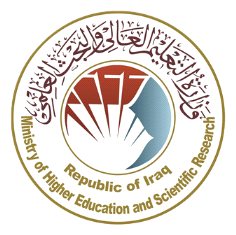 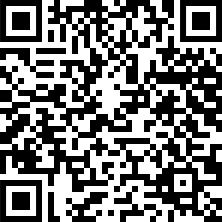 